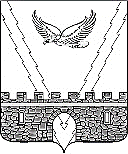 Р Е Ш Е Н И ЕСОВЕТА АПШЕРОНСКОГО ГОРОДСКОГО ПОСЕЛЕНИЯ АПШЕРОНСКОГО РАЙОНА КРАСНОДАРСКОГО КРАЯот 20.02.2020 г.                                                                          № 32г.АпшеронскО внесении изменений в решение Совета Апшеронского городского поселения Апшеронского района от 16 января 2020 года № 28 «Об утверждении   Правил благоустройства  территории Апшеронского городского поселения Апшеронского района»В соответствии с Федеральным законом от 06 октября 2003 года № 131-ФЗ «Об общих принципах организации местного самоуправления в Российской Федерации», руководствуясь методическими рекомендациями для подготовки правил благоустройства территорий поселений, городских округов, внутригородских районов, утвержденными приказом Министерства строительства и жилищно-коммунального хозяйства Российской Федерации от 13 апреля 2017 года № 711/пр, уставом Апшеронского городского поселения Апшеронского района, Совет Апшеронского городского поселения Апшеронского района РЕШИЛ:1. Внести в решение Совета Апшеронского городского поселения Апшеронского района от 16 января 2020 года № 28 «Об утверждении Правил благоустройства территории Апшеронского городского поселения Апшеронского района» следующие изменения:1.1. Пункт 9.1.10 раздела 9 Правил благоустройства территории Апшеронского городского поселения Апшеронского района в приложении к решению изложить в следующей редакции: «9.1.10. Вывески, рекламные конструкции и логотипы не должны перекрывать архитектурные детали здания, должны быть оптически выровнены и расположены в одну линию относительно архитектурных элементов фасада.Максимальная площадь всех вывесок на одном здании, строении, сооружении не может превышать:10% от общей площади фасада здания, строения, сооружения, в случае если площадь такого фасада менее 50 квадратных метров;5 - 10% от общей площади фасада здания, строения, сооружения, в случае если площадь такого фасада составляет от 50 до 100 квадратных метров;3 - 5% от общей площади фасада здания, строения, сооружения, в случае если площадь такого фасада составляет более 100 квадратных метров.Не допускается размещение вывесок, рекламной и иной информации на балконах, лоджиях, цоколях зданий, парапетах, ограждениях входных групп, на столбах и опорах инженерных коммуникаций, подпорных стенках, ограждениях территорий, деревьях; Не допускается размещение рекламных конструкций, баннеров на фасадах жилых домов.».1.2. Дополнить раздел 10 Правил благоустройства территории Апшеронского городского поселения Апшеронского района в приложении к решению пунктом 10.11 следующего содержания: «10.11. В целях обеспечения чистоты и порядка на территории Апшеронского городского поселения Апшеронского района запрещается:захламлять водоотводные канавы, русла сезонных и естественных ручьев, рек, кюветы дорог, создавать преграды, запруды, препятствующие стоку в кюветах поверхностных и грунтовых вод;на прилегающих территориях к домовладениям, административным зданиям учреждений, организаций, предприятий, торговых объектов складировать и хранить дрова, удобрения, песок, глину, грунт, землю, другие стройматериалы, а также обрезки деревьев, ветки, металлолом и строительный мусор.».2. Отделу организационно-кадровой работы администрации Апшеронского городского поселения Апшеронского района (Клепанёва) официально опубликовать настоящее решение в районной газете «Апшеронский рабочий» и разместить его на сайте Апшеронского городского поселения Апшеронского района.	3. Контроль за выполнением настоящего решения возложить на постоянную комиссию Совета Апшеронского городского поселения Апшеронского района по вопросам законности, местного самоуправления, контроля за исполнением принятых решений, информационной политике, взаимоотношениям с общественными организациями и политическими партиями (Айрапетян).4. Решение вступает в силу после его официального опубликования.Председатель Совета Апшеронскогогородского поселения Апшеронского района				   А.Ю.БлажкоИсполняющий обязанностиглавы Апшеронского городскогопоселения Апшеронского района                                                       Н.И.Покусаева